Ukraine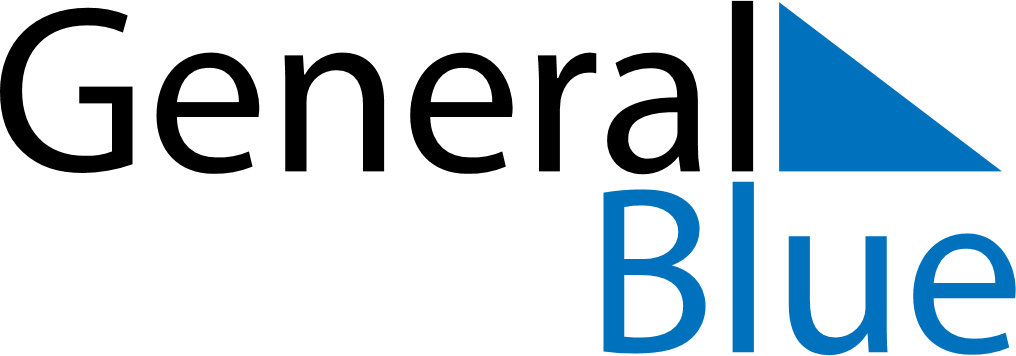 UkraineUkraineUkraineUkraineUkraineUkraineUkraineOctober 2023October 2023October 2023October 2023October 2023October 2023October 2023October 2023SundayMondayTuesdayWednesdayThursdayFridaySaturday12345678910111213141516171819202122232425262728293031November 2023November 2023November 2023November 2023November 2023November 2023November 2023November 2023SundayMondayTuesdayWednesdayThursdayFridaySaturday123456789101112131415161718192021222324252627282930December 2023December 2023December 2023December 2023December 2023December 2023December 2023December 2023SundayMondayTuesdayWednesdayThursdayFridaySaturday12345678910111213141516171819202122232425262728293031 Oct 14: Defender of Ukraine DayOct 16: Defender of Ukraine Day (substitute day)